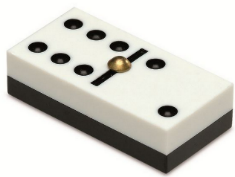 Je lis des phonèmesJe lis des syllabes3) Je lis des mots4) Je lis des phrases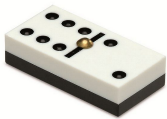 J’entoure les images quand j’entends le son d : 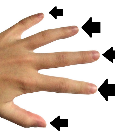 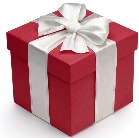 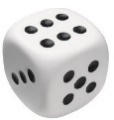 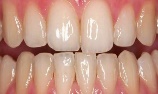 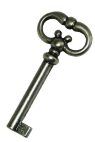 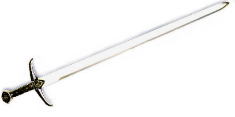 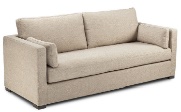 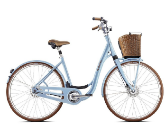 Je coche la case de la syllabe où j'entends le son d :J’écris la syllabe manquante – DA DE DI DO DU DÉ :Je colorie les syllabes et j'écris les mots :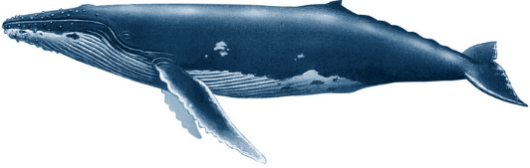 Je lis des phonèmesJe lis des syllabes3) Je lis des mots4) Je lis des phrases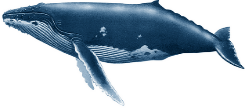 J’entoure les images quand j’entends le son b : 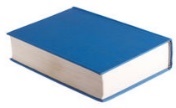 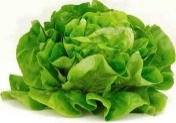 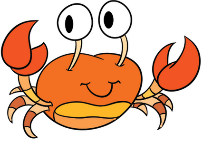 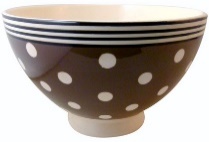 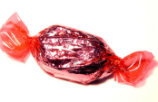 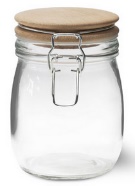 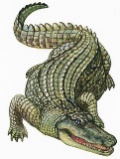 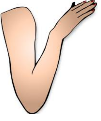 Je coche la case de la syllabe où j'entends le son b : J’écris la syllabe manquante – BA BE BI BO BU BÉ :Je colorie les syllabes et j'écris les mots :Je colorie de la bonne couleur les lettres – D d d  /  B b b : J’écris des lettres et des mots : Je classe des mots selon leur graphie en les écrivant : 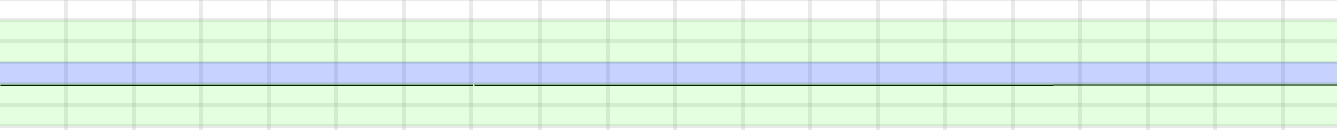 donne – abonné – adoré – bosse – bise – abysse – fable - bisouJe colorie la phrase qui a du sens :Je lis les phrases et je réponds aux questions :J’écris des mots :Je complète les phrases à trous en m’aidant des mots proposés : Le ______ tire sur la _______ de papaIl a pris le _____ et admire la _____ près de l’_______.Il y a un ballot de ______ sur la ________ du repas.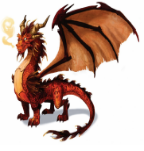 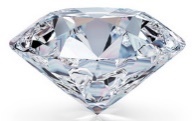 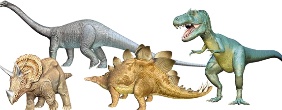 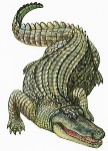 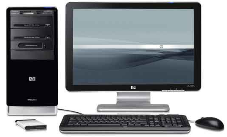 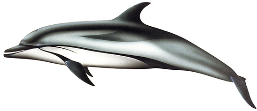 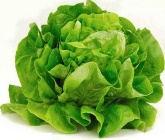 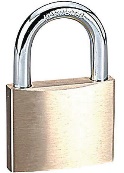 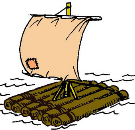 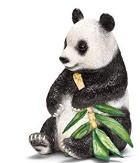 __phinsala__ca__nasra__pan__babédababisdisradioma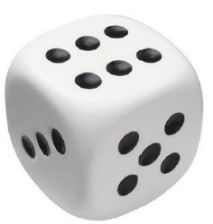 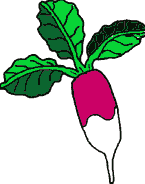 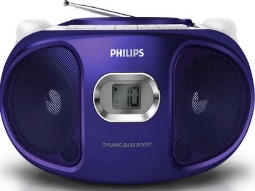 débidiriroradobocha___________________________________________________________________________________________________________________________________________________________________________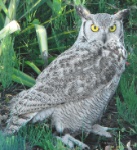 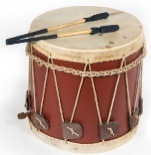 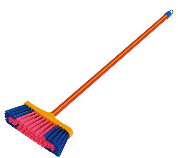 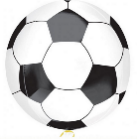 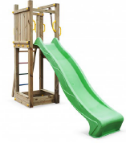 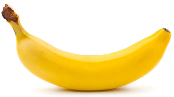 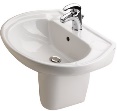 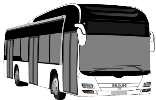 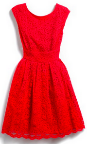 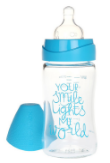 __nanelava____sro____beronbabibobitbotrobablebli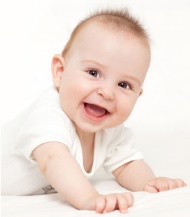 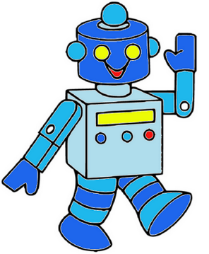 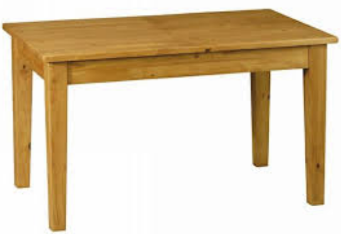 bubéberiruraratati___________________________________________________________________________________________________________________________________________________________________________d – d –de - dodo - b – b - bal - bébé - bdElle a une tordue.Il est malade.Elle a une tortue.Il est malabe.Le bol est vite.Il y a des pétales dans le pot.Le bol est vide.Il y a des détales dans le pot.Il y a des pêches sur l’arbre.Il se balade avec un chat.Il y a des bêches sur l’arbre.Il se dalabe avec un chat.David dévore une banane.Que dévore David ?__________________________________________________________________Papa marche avec le chat de Léa.A qui est le chat ?__________________________________________________________________Dimitri se balade sur sa moto proche du port.Où se balade Dimitri ?__________________________________________________________________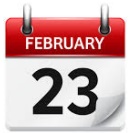 _______________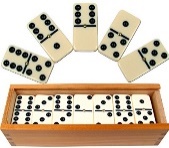 _______________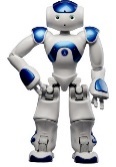 _______________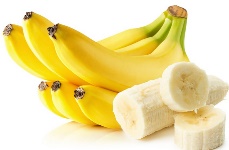 _______________